                                                                                  Затверджено:рішенням Могилівськоїсільської ради   від 2020 року    №    /VIII           ПЛАН соціально-економічного та культурного розвитку Могилівської сільської ради (Могилівської ТГ)на 2021 рік2020 рікс. МогилівВСТУПВідповідно до Конституції України, Законів України "Про місцеве самоврядування в Україні", "Про державне прогнозування та розроблення програм економічного і соціального розвитку України" Прогноз економічного і соціального розвитку України на 2021 – 2023 роки, затверджений постановою Кабінету Міністрів України від 29.07.2020 № 671"; "Стратегії регіонального розвитку Дніпропетровської області на період до 2027 року, затвердженої рішенням Дніпропетровської обласної ради від 07.08.2020 №  624-24/VIІ"; "Плану реалізації Стратегії регіонального розвитку Дніпропетровської області на період до 2027 року на 2021 – 2023 роки", затвердженого рішенням Дніпропетровської обласної ради від 07.08.2020 № 624-24/VIІ; "Про затвердження Методичних рекомендацій щодо формування і реалізації прогнозних та програмних документів соціально-економічного розвитку об'єднаної територіальної громади" (наказу Міністерства регіонального розвитку, будівництва та житлово-комунального господарства України від 30 березня 2016 № 75); Стратегії сталого розвитку Могилівської сільської об'єднаної територіальної громади Царичанського району Дніпропетровської області на 2017 – 2025 роки, затвердженої рішенням Могилівської сільської ради від 20.02.2018 392-33/VII, виходячи з аналізу та особливостей соціально-економічного розвитку громади розроблено План соціально-економічного та культурного розвитку Могилівської  сільської територіальної громади на 2021 рік.Мета даного плану полягає у забезпеченні сталого соціально-економічного, екологічного і культурного розвитку територіальної громади, створення нових робочих місць, підвищення рівня  життя  населення. Заходи, що включені  до плану і можуть бути реалізовані за умови наявності коштів,                     затверджуються сесією територіальної громади, за поданням голови                            або  постійних  депутатських  комісій. II. Аналітична частинаМогилівська сільська об'єднана територіальна громада,                                       як територіально-адміністративна одиниця, створена 12 листопада 2015 року                       у відповідності до Закону України "Про добровільне об'єднання                       територіальних громад" від 5 лютого 2015 року № 157-VIII шляхом добровільного об’єднання Могилівської  та Зорянської сільських рад.  Адміністративним центром громади визначено село Могилів. Населення  громади на час об'єднання становило 3987 осіб.До складу громади увійшли два населені пункти – село Могилів                                  та село Проточі.Територія громади, згідно з адміністративно-територіальним устроєм України, входила до складу Царичанського району Дніпропетровської області.Площа громади склала 14659 га, з них: сільськогосподарські угіддя – 11120,127 га, в т.ч.: рілля – 9441,1512 га; пасовища – 1466,4767  га; сіножаті – 87,7  га;землі лісового фонду – 1474,48  га;землі водного фонду – 795  га.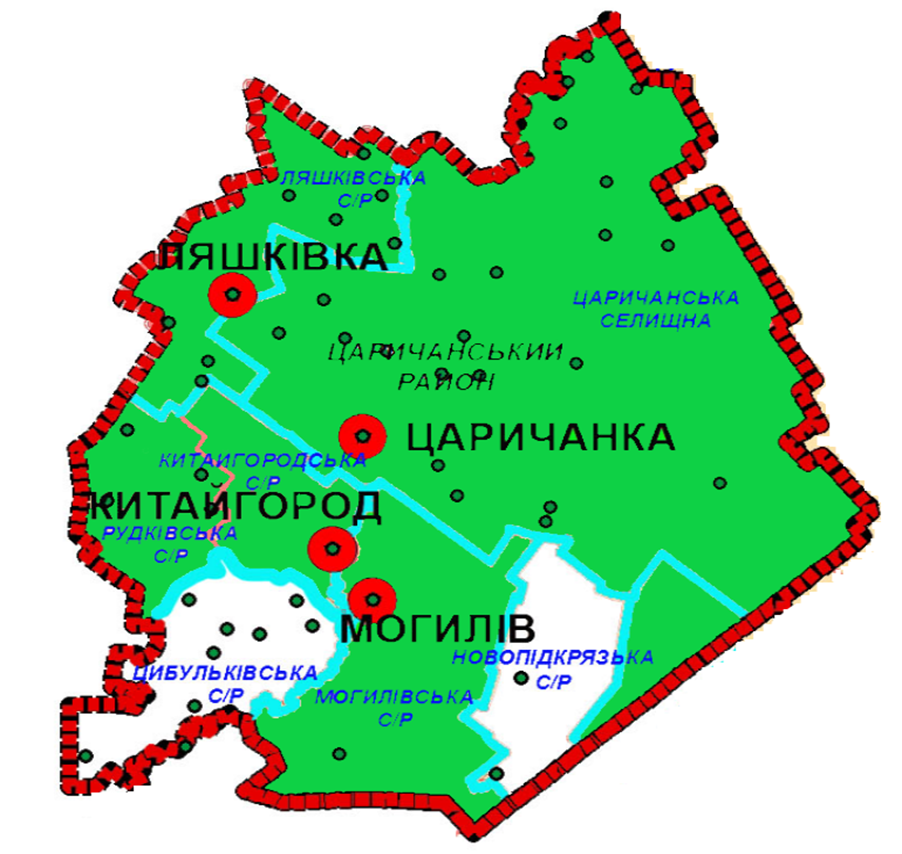 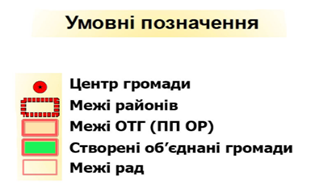 Відповідно до розпорядження Кабінету Міністрів України                               від 12 червня 2020 р. № 709-р " Про визначення адміністративних центрів             та затвердження територій територіальних громад Дніпропетровської області" визначено статус Могилівської сільської ради (код населеного пункту — адміністративного центру територіальної громади згідно                        з КОАТУУ — 1225683601) у складі Могилівської, Зорянської, Новопідкрязької та Цибульківської сільських рад. Постановою Верховної Ради України від 15 липня 2020 року № 795-IX "Про призначення чергових місцевих виборів у 2020 році" призначено чергові вибори депутатів місцевих рад та сільських, селищних, міських                  голів (крім визначених пунктами 2 і 3 цієї Постанови) на неділю, 25 жовтня 2020 року.В свою чергу Верховна Рада України Постановою                                            від 17 липня 2020 року № 807-IX "Про утворення та ліквідацію районів" ліквідувала всі райони в межах областей України та утворила нові райони             із визначенням затверджених Кабінетом Міністрів України територій територіальних громад, що ввійшли до їх складу. У відповідності                              до нормативного акту Могилівська громада увійшла до складу Дніпровського району (витяг з Постанови: Дніпровський район                               (з адміністративним центром у місті Дніпро) у складі територій Дніпровської міської, Китайгородської сільської, Любимівської сільської, Ляшківської сільської, Миколаївської сільської, Могилівської сільської, Новоолександрівської сільської, Новопокровської селищної, Обухівської селищної, Петриківської селищної, Підгородненської міської, Святовасилівської сільської, Слобожанської селищної, Солонянської селищної, Сурсько - Литовської сільської, Царичанської селищної, Чумаківської сільської територіальних громад, затверджених Кабінетом Міністрів України).Відповідно до частини першої  статті 288 Кодексу були призначені перші вибори депутатів, сільського голови Могилівської сільської ради                  з урахуванням внесених змін до адміністративно-територіального устрою.За підсумками виборів на оновленій території ради рішеннями першої сесії VIII скликання визнані повноваження сільського голови та депутатів Могилівської сільської ради VІІІ скликання. Адміністративним центром оновленої сільської територіальної громади залишилось село Могилів. Населення громади – 6070 осіб.До складу територіальної громади увійшли: с.Могилів (Могилівська сільська рада), с.Проточі (Зорянська сільська рада), с.Новопідкряж, с.Супина (Новопідкрязька сільська рада), с.Цибульківка, с.Єгорине, с.Зубківка, с.Катеринівка, сел.Молодіжне, с.Новоселівка, с.Плавещина, с.Салівка (Цибульківська сільська рада)Територія громади, згідно з оновленим адміністративно-територіальним устроєм України, входить до складу Дніпровського району Дніпропетровської області.Площа громади складає 27104,39 га, з них: сільськогосподарські угіддя – 21086,166 га, в т.ч.: рілля – 16012,1974 га; пасовища – 4110,0967 га; сіножаті – 520,3737 га;землі лісового фонду – 2790,41 га;землі водного фонду – 873,7 га.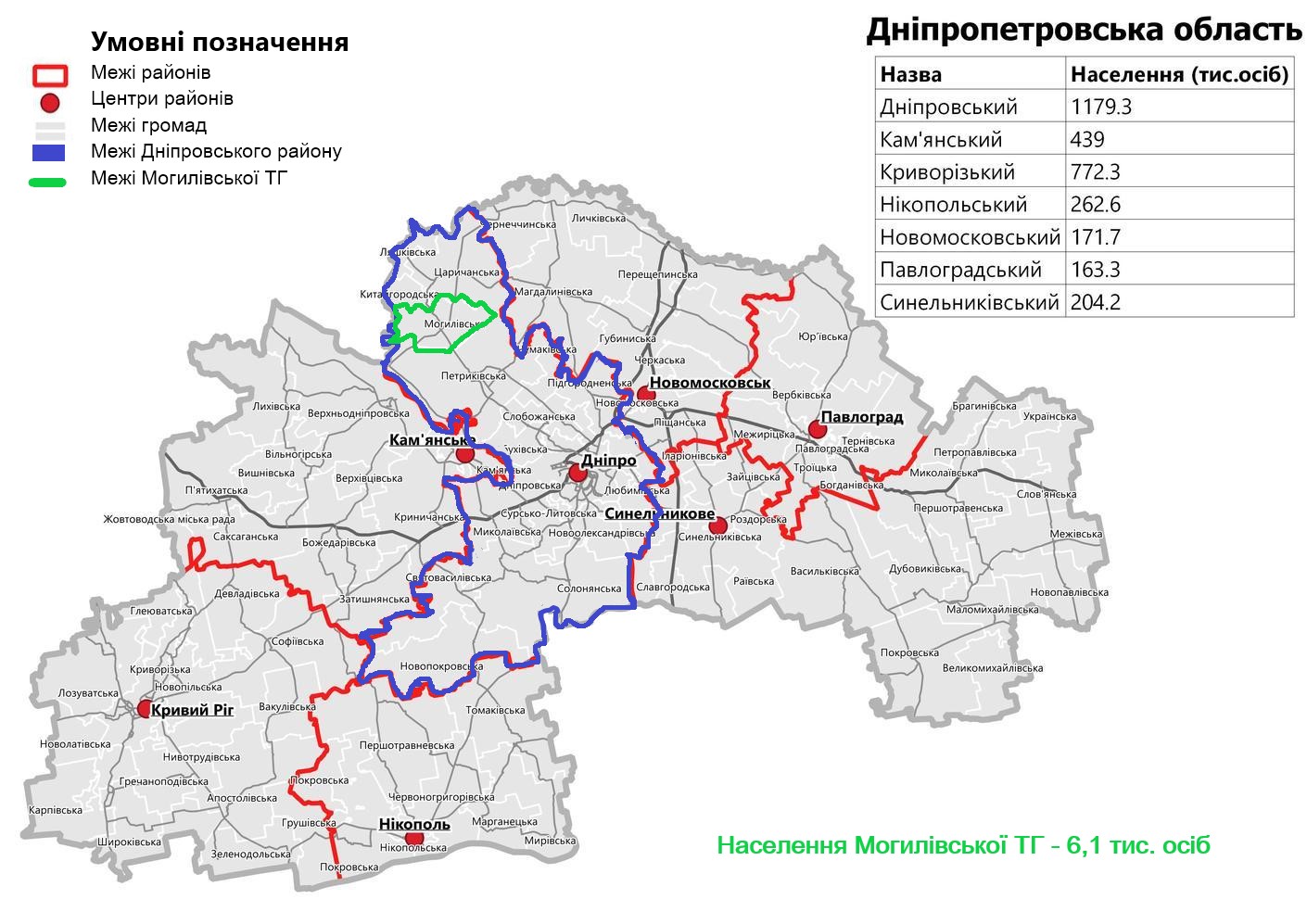 ЦІЛІ ТА ПРІОРИТЕТИ СОЦІАЛЬНО-ЕКОНОМІЧНОГО РОЗВИТКУ НА 2021 РІК Діяльність Могилівської сільської ради та її  депутатського корпусу,   виконавчого комітету ради, апарату та виконавчих органів ради буде спрямована на вирішення основних завдань – зростання промислового                    та сільськогосподарського виробництва на основі його інноваційно – інвестиційної складової, залучення та активізація стимулів до зростання рівня оплати праці та збільшення реальних доходів громадян, зняття гостроти проблеми зайнятості та якісного розвитку соціальної інфраструктури. Успішне виконання Плану соціально-економічного розвитку дозволить продовжити зростання економіки темпами, які забезпечуватимуть економічну стабільність у сільській раді, підвищення якості надання адміністративних та інших послуг, досягнення більш високої продуктивності праці, зростання конкурентоспроможності громади. Соціальна політикаВ соціальній сфері головними завданнями є: - створення умов по підвищенню рівня життя населення; - забезпечення виконання соціальних програм, що фінансуються за рахунок бюджетів усіх рівнів; - збереження, модернізація та оновлення існуючої соціальної інфраструктури Могилівської об’єднаної територіальної громади; - підвищення зайнятості сільського населення. Основні проблеми: - працевлаштування неконкурентоспроможних верств населення (інвалідів, молоді, особливо випускників навчальних закладів); - нелегальна зайнятість і нелегальна трудова міграція;- низька ефективність залучення інвестицій, які не забезпечують розширення сфери використання праці у сільській місцевості. Основні цілі: - збільшення чисельності зайнятого населення;- підтримка самостійної зайнятості населення; - створення нових та легалізація існуючих робочих місць; - сприяння у працевлаштуванні зареєстрованих безробітних. Критерії досягнення цілей: - активізація процесу створення нових робочих місць в усіх сферах економічної діяльності; - підвищення рівня взаємодії з центрами зайнятості та роботодавцями, що провадять свою діяльність на території сільської ради. 1.2. Соціальне забезпечення.З метою поліпшення  соціального обслуговування пенсіонерів та одиноких престарілих непрацездатних громадян  функціонує  власний   територіальний центр соціальних послуг. Сприяти  пільговим категоріям в призначенні  адресної грошової допомоги на тверде паливо та оформленню документів на призначення субсидій на опалення та  отримання інших видів пільг. З метою забезпечення поліпшення якості надання адміністративних послуг, які отримують замовники за принципами "єдиного офісу", "єдиного вікна" та організаційної єдності   відкрито Центр надання адміністративних послуг Могилівської ТГ. Основні проблеми:- недостатній рівень адресності при наданні пільг окремим категоріям населення; - наявність пільг і гарантій, що надаються за професійною ознакою без урахування рівня доходів; - недосконала законодавча база для регулювання соціально-трудових відносин; - недостатній захист прав найманих працівників у недержавному секторі економіки;- недостатня юридична обізнаність населення з чинним законодавством.Основні цілі: - підвищення соціальних гарантій сім’ям з дітьми та іншим вразливим верствам населення; - сприяння залученню благодійної допомоги для вирішення проблем найбільш незахищених верств населення. Критерії досягнення цілей: - вчасне виявлення соціально незахищених категорій громадян та проведення роз’яснювальної роботи щодо оформлення державних соціальних допомог, пільг та субсидій відповідно до чинного законодавства; - постійне підвищення рівня обслуговування незахищених верств населення, що проживають на території  громади; - матеріальна допомога учасникам АТО та їх сім’ям  за рахунок місцевого бюджету в розмірі 1000 грн.  на одного учасника;- за рахунок місцевого бюджету проводити оздоровлення  дітей пільгових категорій ( діти - сироти, позбавлені батьківського піклування, багатодітні сім’ї).1.3.  Охорона здоров’я населенняНа території Могилівської сільської ради знаходяться: - три сільських амбулаторій загальної практики сімейної медицини;  - чотири  фельдшерсько-акушерських пункти. З метою забезпечення високоякісної і доступної медичної допомоги, протидії поширенню інфекційних соціально небезпечних хвороб, запобігання та лікування серцево-судинних і судинно-мозкових захворювань передбачається: - розширення доступу громадян до спеціалізованої медичної допомоги шляхом проведення обов’язкової диспансеризації населення один раз на рік із залученням діагностичного обладнання та медичних фахівців;- сприяння укомплектуванню амбулаторій необхідним діагностичним медичним обладнанням; Критерії досягнення цілей: - збереження лікувально-профілактичних закладів Могилівської  територіальної громади, сприяння покращенню матеріально-технічного забезпечення цих закладів;- вирішення питання кадрового забезпечення;- стимулювання залучення коштів різних суб’єктів господарювання, приватних і комерційних структур для розвитку матеріально-технічної бази місцевих амбулаторій;- передача коштів сільського бюджету до  бюджету Царичанської селищної ради з метою організації якісного медичного обслуговування населення громади.1.4.ОсвітаОсвітня галузь Могилівської ОТГ представлена:  - Опорний комунальний заклад "Могилівська загальноосвітня               школа І-ІІІ ступенів ім. І.М. Шишканя" Могилівської сільської                              ради – 210  учнів;- Могилівська філія І-ІІ ступенів опорного комунального закладу "Могилівська загальноосвітня школа І-ІІІ ступенів ім. І.М. Шишканя" Могилівської сільської ради – 87 учні;-  КЗ "Цибульківська загальноосвітня школа І-ІІ ст."  – 41учень;-  КЗ "Молодіжнянська загальноосвітня школа І-ІІІ ст." - 107 учнів;- дошкільні навчальні заклади: "Ромашка", "Дзвіночок", "Казка" – всього 80 дітей. У загальноосвітніх закладах організовано гурткову роботу. Педагогічні колективи шкіл забезпечують здоровий відпочинок своїх вихованців, ініціюючи максимальну участь дітей у походах, екскурсіях по рідному краю. У школах і дошкільному навчальному закладі проведено поточні ремонти. Здійснено відповідні заходи, щодо забезпечення належного  теплового режиму приміщень в опалювальний період. Фінансування харчування учнів 1 - 4 класів та пільгових категорій, оздоровлення дітей, підвіз шкільними автобусами у 2020/2021навчальному році здійснюється  за рахунок  коштів місцевого бюджету. Основні цілі: - впровадження НУШ в освітній процес згідно нового Закону України "Про освіту";- впровадження сучасних інформаційних технологій у навчально-виховний процес; - виконання завдань соціального захисту дітей-сиріт та дітей, позбавлених батьківського піклування; - вирішення питання щодо переведення  котельні Опорного комунального закладу  "Могилівська загальноосвітня школа І-ІІІ ступенів    ім. І.М. Шишканя" Могилівської сільської ради на альтернативні види палива;- сприяння забезпеченості шкіл ОТГ педагогічними працівниками відповідної фахової підготовки;- оздоровлення дітей в дитячих  дошкільних  закладах та шкільних таборах. Критерії досягнення цілей: - реалізація програми "Запобігання дитячій бездоглядності"; - забезпечення реалізації відпочинку та оздоровлення дітей в літній  період 2021 року; - духовні орієнтири позашкільної освіти; - організація харчування дітей-сиріт та дітей, позбавлених батьківського піклування, а також  оздоровлення даних категорій дітей влітку.1.5. Культура та бібліотекиНа території Могилівської ОТГ працюють п’ять Будинків Культури            та п’ять бібліотек:ККЗ "Могилівський сільський будинок культури;ККЗ "Зорянський сільський будинок культури";ККЗ "Цибульківський сільський будинок культури";ККЗ "Новопідкрязький сільський будинок культури";ККЗ "Молодіжнянський сільський будинок культури";КЗК "Могилівська сільська бібліотека";КЗК "Зорянська сільська бібліотека";КЗК "Новопідкрязька сільська бібліотека";КЗК "Цибульківська сільська бібліотека";КЗК "Молодіжнянська сільська бібліотека"Основні проблеми: -  матеріально – технічний стан закладів культури потребує оновлення;- недостатнє поповнення бібліотечних фондів.Основні цілі: Виходячи з необхідності збільшення духовно-інтелектуального потенціалу у 2021 році передбачається забезпечити: - реорганізацію закладів культури у "Могилівський культурно - дозвіллєвий комплекс" (МКДК) Могилівської сільської ради;- збереження історико-культурної спадщини; - покрашення туристичного потенціалу громади;- розвиток "Зеленого туризму", розробка туристичних маршрутів;- забезпечення повноцінної діяльності галузі; - проведення культурно-масових заходів, дискотек та тематичних вечорів;- покращення матеріально-технічної бази;- проведення  ремонтів приміщень  закладів культури;- забезпечення умов для творчого розвитку особистості, підвищення культурного рівня та естетичного виховання громадян села.1.6. Фізичне виховання і спортНа території сільської ради функціонують два футбольних  поля, спортивні майданчики, спортивні зали. В змаганнях приймають участь  футбольні команди,   спортсмени громади, які займають призові місця в різних видах спорту та шахових турнірах. Основні проблеми: - обмеженість  фінансування сфери фізичної культури і спорту.Основні цілі: - забезпечення належних умов для розвитку спорту на селі;- підвищення ефективності роботи спортивних майданчиків, футбольних полів, спортивного залу, збільшення кількості осіб, що займаються спортом; - забезпечення ремонту, реконструкції та оснащення спортивних споруд;- участь сільських спортсменів в спортивних змаганнях;- збільшення кількості населення, представників різних верств, які займаються всіма видами фізкультурно-оздоровчої роботи, в тому числі за місяцем проживання; - збільшення кількості дітей та підлітків, залучених до занять у спортивних секціях.1.7. Молодіжна політика Молодіжна політика реалізовує державну політику стосовно дітей, молоді, сім’ї та жінок на своїй території, залучення молоді до участі у громадському житті, впровадження нових форм виховання дітей-сиріт та дітей, позбавлених батьківського піклування. З метою впровадження нових форм виховання дітей-сиріт та дітей, позбавлених батьківського піклування, в сільській раді ведеться робота щодо поповнення банку даних громадян та сімей, які готові взяти на виховання дітей. Значна увага приділяється оздоровленню дітей та підлітків. Основні проблеми: - низький рівень громадської активності молоді Могилівської ТГ; - недостатнє забезпечення матеріально-технічної бази для позашкільної роботи та гуртків; - працевлаштування  молоді. Основні цілі:- сприяння діяльності молодіжної громадської організації та молодіжної ради;- розвиток та підтримка молодіжного підприємства, забезпечення прав та гарантій молоді на ринку праці; - всебічна підтримка обдарованих дітей та молоді; - активізація роботи щодо впровадження нових форм виховання дітей - сиріт та дітей, позбавлених батьківського піклування. 1.8. Забезпечення законності та правопорядкуУ  рамках регіональних та місцевої програм профілактики злочинності, підвищення безпеки дорожнього руху, з метою ослаблення дії криміногенних факторів в селі і, зокрема, в період кризових суспільних ситуацій, передбачається забезпечити здійснення комплексу заходів щодо:- продовження участі та співпраці в рамках реалізації   програми "Поліцейський офіцер громади";- постійного контролю та належного реагування на виявлені недоліки;- проведення заходів з профілактики злочинності та правопорушень, спрямованих на посилення боротьби з антисоціальними явищами;- залучення до охорони громадського порядку жителів  громади, формування мережі громадських помічників поліцейського офіцера громади;- підвищення оперативності реагування на вчинені злочини                                        і правопорушення та їх виявлення;- запровадження функціонування  системи вуличного освітлення та системи відео нагляду на території громади.1.9. Торгівля та побутові послуги населеннюСфера  торгівлі, громадського харчування та побутового обслуговування населення є важливою складовою внутрішнього ринку і відіграє значну роль як у формуванні загального економічного потенціалу, так і у забезпеченні потреб населення в товарах і послугах на території  громади. Політика у сфері  торгівлі спрямована на забезпечення стабілізації споживчого ринку для задоволення соціальних потреб населення, підвищення ефективності правового захисту комерційних відносин між товаровиробниками, продавцями    і споживачами на всіх етапах просування товарів. Потреба населення в основних продовольчих та господарських групах товару забезпечується в достатній мірі   за прийнятними цінами. Основні проблеми: - відсутність підприємств громадського харчування та побутових послуг на території   громади;- недостатня кількість торгівельних точок на віддалених від центру села вулицях.Основні цілі: - пошук шляхів вирішення питання забезпечення населення необхідними видами побутових послуг;-  розміщення торгівельних точок на віддалених від центру вулицях. Критерії досягнення цілей:- співпраця з власниками комерційних об’єктів та приватними підприємцями щодо розширення сфери торгівлі та послуг.1.10. Технічна та інноваційна діяльністьУ 2021році  для виконання основних завдань у сфері інноваційної діяльності планується забезпечити:- співпрацю у реалізації регіональних програм  інноваційної спрямованості;- заміна застарілої комп’ютерної техніки на сучасну;- підтримка функціонування сайту Могилівської  ТГ; - упровадження інноваційних та інвестиційних проектів                                       із застосуванням енергозберігаючих технологій.1.11. Агропромисловий комплекс і розвиток селаПередбачається орієнтація сільгоспвиробників на проведення посівів сільськогосподарських культур насінням кращих вітчизняних сортів                            та гібридів, застосування новітніх методів господарювання.Основними проблемами є:- недостатність фінансових ресурсів, постійне зростання  цін на матеріально-технічні ресурси та висока собівартість продукції сільськогосподарського виробництва, що стримує застосування сучасних технологій в аграрному секторі;- низький рівень заробітної плати працівників, зайнятих у сільському господарстві;- недостатній рівень ефективності виробництва                                                     в сільськогосподарських підприємствах та її низький інноваційний рівень;- зниження родючості ґрунтів;- відсутність галузі тваринництва;- у структурі виробництва валової продукції сільського господарства переважає дрібнотоварне виробництво, що характеризується низьким рівнем застосування сучасних технологій;- обмеження в забезпеченні інвестиційними та кредитними ресурсами в аграрному секторі;- фізична, технологічна та моральна зношеність основних виробничих фондів;- не в повній мірі держава виконує свою функцію                                  управління – регулювання сільськогосподарського виробництва.Основні завдання на 2021 рік і шляхи вирішення проблемних питань:- забезпечення охорони та раціонального використання земель;- забезпечення рівноправного доступу сільськогосподарських товаровиробників, незалежно від форм господарювання, до державних               та регіональних програм підтримки розвитку агропромислового комплексу       та соціальної сфери, що фінансуються з Державного та місцевих бюджетів;- зростання обсягів виробництва валової продукції сільського господарства;- підвищення врожайності сільськогосподарських культур;- підвищення рівня заробітної плати працівників сільського господарства;З метою сприяння розвитку  агропромислового комплексу в 2021 році передбачається здійснити комплекс заходів щодо:- пошуку інвесторів для створення інфраструктури агропромислового ринку, зокрема – обслуговуючої сільськогосподарської кооперації;- сприяння   розвитку  сільськогосподарських кооперативів;- формування системи дорадництва на селі з тим, щоб сільськогосподарською дорадчою діяльністю охопити всіх жителів села.1.12.Житлово - комунальна сфераЗадля забезпечення задоволення першочергових потреб населення              і створення  необхідних умов для функціонування  народного  господарства, першочергова увага у 2021 році має бути зосереджена на створенні можливостей:- щодо створення безпечних умов дорожнього руху                                        та автотранспортних пасажирських перевезень на території  ТГ; - забезпечення функціонування власного різнопрофільного  комунального підприємства "Джерело";- забезпечення дотримання належного санітарного стану населених пунктів громади;- вирішення питання щодо поводження з твердими побутовими відходами;- створення енергозаощадної мережі вуличного освітлення.Очікувані результати:збереження існуючої вулично-дорожньої та автотранспортної пасажирської мережі;забезпечення світлового комфорту у вечірній і нічний час                                        для мешканців  ТГ.Фінансові ресурси та податково-бюджетна діяльністьДоходи бюджету Могилівської сільської територіальної громади в 2021 році складають 45686,3 тис. гривень.Головними напрямами щодо забезпечення наповнюваності бюджету                        у 2021 році визначено:- забезпечення повноти сплати орендної плати за земельні ділянки державної і комунальної власності згідно з укладеними договорами оренди землі;- забезпечення своєчасності і повноти сплати податків і зборів (обов’язкових платежів) до місцевого бюджету;- цільове, раціональне та економне витрачання бюджетних коштів;- забезпечення першочергових та соціально захищених видатків;- забезпечення своєчасних та повних розрахунків об’єктів бюджетної сфери села за спожиті енергоресурси; - посилення попереднього та поточного контролю за цільовим                             та ефективним використанням бюджетних коштів, вжиття дієвих заходів щодо попередження порушень та вчасного усунення виявлених недоліків;- застосування програмно-цільового методу під час планування видатків сільського бюджету.Регіональний розвитокЗ метою наближення рівня життя населення до європейських стандартів та створення умов для посилення економічної активності територіальної громади, що сприятиме поступовому усуненню галузевих              і територіальних диспропорцій у розвитку та економічному зростанні                     у 2021 році буде забезпечено:- підвищення ефективності реалізації місцевих, обласних, державних цільових програм  щодо розвитку села – проведення моніторингу існуючих цільових програм та обґрунтування їх дієвості й необхідності реалізації на даному етапі розвитку Могилівської сільської ради;- реалізацію заходів регіональної програми розвитку місцевого самоврядування щодо проведення капітальних ремонтів приміщень комунальної власності;- реалізацію заходів Державної стратегії регіонального розвитку, у тому числі:- організацію підвищення кваліфікації та перепідготовки працівників                у центрах перепідготовки та підвищення кваліфікації працівників органів місцевого самоврядування та структурних підрозділів виконавчого комітету ради;- забезпечення раціонального використання земельних ресурсів                         з урахуванням потреб населення села.Виявлення взаємозв’язків між "внутрішніми" (сильні                      та слабкі сторони) та "зовнішніми" (можливості та загрози)                     факторами, що матимуть стратегічне значення                                                       для Могилівської сільської територіальної громади                                                та послугують основою для формулювання стратегічних                                       та операційних цілей її розвитку на довгострокову перспективу                      (SWOT- аналіз):Таким чином, маємо порівняльні переваги розвитку Могилівської територіальної громади, визначені у результаті аналізу сильних                             сторін і можливостей:Порівняльні переваги(визначені в результаті аналізу сильних сторін і можливостей)Сильними сторонами Могилівської  ТГ є наявність біологічного                           та ландшафтного різноманіття, перевага ґрунтів чорноземного типу                           в загальній кількості земель сільськогосподарського призначення. Ці сильні сторони є порівняною перевагою громади, оскільки можуть бути підтримані такою можливістю, як зростання  в середньостроковій перспективі попиту на сільськогосподарську та промислову продукцію.Сильними сторонами Могилівської громади є задовільний                                стан навколишнього природного середовища, наявність різноманітних історико-культурних, туристичних ресурсів. Ці сильні сторони                                     є порівняною перевагою громади, оскільки можуть бути підтримані такими можливостями, як отримання необхідних фінансових ресурсів,                    розбудова туристичної інфраструктури та використання                                  історико-культурного  та природного потенціалу.Сильними сторонами Могилівської  ТГ є позитивний досвід                    роботи із міжнародними фінансовими та донорськими                             організаціями, розширення іноземним інвестором свого бізнесу.                               Ці сторони є порівняною перевагою громади, оскільки можуть бути підтримані такою можливістю, як розвиток зовнішньоекономічних                 зв’язків.Високий рівень використання елементів електронного врядування сприяє впровадженню програм зі спрощення дозвільної системи                                 та підвищення ефективності управління соціально-економічними процесами в громаді.Подальше створення сприятливих умов для підвищення конкурентоспроможності Могилівської  ТГ, активізації внутрішніх                      джерел для отримання необхідних фінансових ресурсів,                               сприятиме залученню таких сильних сторін громади, як наявність                      виробничої та соціальної інфраструктури, достатня кількість                           трудових ресурсів, розвинута мережа транспортних та пасажирських перевезень. Наявність великих площ мисливських угідь може стати додатковою порівняльною перевагою громади.Виклики(визначені в результаті аналізу слабких сторін і можливостей)Розбудова туристичної інфраструктури та використання її потенціалу сприятиме більшому розвитку історико-культурної та туристичної спроможності громади.Запровадження досягнень міжнародної практики, інновацій                                   і технологій може стати вирішальною при впровадженні заходів                                  із збереження родючості ґрунтів, оновленні матеріально-технічної                           бази закладів соціальної сфери, зменшенні енергоємності установ                        бюджетної сфери.Створення сприятливих умов для підвищення конкурентоспроможності Могилівської громади сприятиме зменшенню таких слабких                                  сторін, як низький рівень зайнятості населення, відтік кваліфікованих                     кадрів, незначна частка МСБ в структурі економіки громади. Оптимізація мережі соціально-культурної сфери можливе                                 за рахунок  їх відновлення, реорганізації та створення нових. Існуюча проблема щодо малого обсягу промислового                        виробництва може бути вирішена залучення інвестицій як вітчизняних                      так і іноземних.Залучення бізнесу до роздільного збору відходів може допомогти вирішити таку проблему, як відсутність системи переробки та утилізації твердих побутових відходів.У громаді не виключається можливість подальшого розвитку зовнішньоекономічних зв’язків та активізація внутрішніх економічних джерел для отримання необхідних фінансових ресурсів.Ризики(визначені в результаті аналізу слабких сторін і загроз)Несприятливий бізнес-клімат в Україні є серйозною загрозою, особливо, для таких слабких сторін Могилівської  ТГ, як, незначна                     частка МСБ у структурі економіки громади.Скорочення темпів валового виробництва сільськогосподарської продукції можливе через нестабільність природно-кліматичних умов                    та недотримання агротехнологій.Зростання обсягів утворення ТПВ можливе через відсутність переробки та утилізації твердих побутових відходів. Послаблюють  вплив такої сильної сторони Могилівської  ТГ, як задовільний  стан навколишнього природного середовища громади.Існує ризик зменшення рівня трудової активності населення Могилівської  ТГ внаслідок низького рівня зайнятості населення, та негативних демографічних тенденції – старіння населення; високий рівень передчасної смертності, особливо чоловіків.Висока енергоємність об’єктів соціально-культурної сфери створює додаткове навантаження на видаткову частину бюджету в умовах зростання цін на енергоносії та природний газ. Така слабка сторона, як відтік кваліфікованих кадрів та унеможливлення залучення молодих спеціалістів у громаду через відсутність соціального житла та низької заробітної плати створює умови для погіршення якості надання освітніх, культурних  та медичних послуг.Скорочення фінансування регіональних та місцевих програм у короткостроковій перспективі може обумовити погіршення стану інфраструктури населених пунктів громади, зокрема загострити соціальну ситуацію в них з приводу погіршення гідрологічного режиму р. Оріль та екостану о. Біловід. ОСНОВНІ ЗАВДАННЯ ТА ЗАХОДИ ПЛАНУ                          СОЦІАЛЬНО-ЕКОНОМІЧНОГО РОЗВИТКУ МОГИЛІВСЬКОЇ СІЛЬСЬКОЇ РАДИПоказники економічного і соціального розвитку  Могилівської територіальної громади на 2021 рік характеризують динаміку розвитку господарського комплексу, яка дає можливості для реалізації запланованих в Програмі та Плані соціально-економічного розвитку заходів, цільових проектів та бізнес-планів.РЕЗУЛЬТАТИ ВИКОНАННЯ ПРОГРАМИВиконання запланованих завдань та основних показників економічного і соціального розвитку громади на 2021 рік забезпечить: 1. Збільшення надходжень до державного та місцевого бюджетів. 2. Насичення внутрішнього та зовнішнього ринку виробленою продукцією. 3. Збільшення обсягів залучених інвестицій в економіку громади.4. Покращення якості роботи об’єктів інфраструктури. 5. Підвищення якості та доступності надання медичної допомоги. 6. Стабілізація і розвиток мережі дошкільних та загальноосвітніх навчальних закладів відповідно до потреб кожного населеного пункту та з урахуванням демографічної ситуації. Секретар сільської ради                                                                В.І.НЕВТРИНІСДодаток 1  Перелік завдань, заходів та показників Програми економічного і соціального розвитку Могилівської сільської ради на 2021 рікСекретар сільської ради                                                                В.І.НЕВТРИНІСДодаток 2ПЕРЕЛІК ПОКАЗНИКІВ ОЦІНКИ СОЦІАЛЬНО-ЕКОНОМІЧНОГО РОЗВИТКУ МОГИЛІВСЬКОЇ СІЛЬСЬКОЇ РАДИСекретар сільської ради                                                                В.І.НЕВТРИНІСВсього доходів,  в т.ч.:45686,3 тис. грн.Податок на доходи фізичних осіб18450,0 тис. грнРентна плата17,6 тис. грнАкцизний податок120,0 тис. грнЄдиний податок4601,3 тис.грнПодаток на майно4095,0 тис. грнТуристичний збір34,8 тис. грн.Екологічний податок1,3 тис. грн.Неподаткові надходження616,1 тис. грнОсвітня субвенція15791,0 тис. грнБазова дотація1849,2 тис. грнІнші дотації з місцевого бюджету 110,0 тис. грнСильні сторониСлабкі сторони Природні багатства (родючі чорноземи для розвитку сільського господарства, чиста річка Оріль, озера та ліси для розвитку агротуризму та оздоровлення мешканців).  Діяльність місцевих підприємців. (було досягнуто згоди, що це сильна і дуже важлива сторона, але лише на початковій стадії. Щоб скористатись цим капіталом потрібно знайти і здійснити ідею для систематизації співпраці з цією групою).Високий кадровий потенціал (економісти, фінансисти, педагоги, обдарована та гарно освічена молодь).Існування комунальних закладів (Опорний комунальний заклад "Могилівська загальноосвітня школа І-ІІІ ступенів ім. І.М. Шишканя" Могилівської сільської ради з філією, дві загальноосвітні школи, три дитячі садки, п'ять будинків культури, п'ять бібліотек, центр соціальної допомоги, три амбулаторії, три федшерсько-акушерські пункти, КЗ "Джерело") Діяльність закордонного інвестора                                  ТОВ "Маїсадур Семанс Україна" (це не просто роботодавець, а суб’єкт господарювання, який несе європейський досвід у сфері підприємництва). Готовність спільноти до змін. (погодилися, що ця готовність є відносною)Зручне транспортне сполучення Могилева з Дніпром (районний та обласний центри).Активність молоді, яка підтверджується діяльністю шкільного самоврядування активного та такого, яке підтримується вчителями та молодіжної організації "Могилівська спілка сільської молоді".Активність громадських організацій:                                      ГО "Могилівська спілка сільської молоді",                       ГО "Біловід", ГО "Очима жінок" та                                  ГО "Могилів". Розвиток спортивної сфери (мережа спортивних секцій у школах та за їх межами, спонсорство підприємців та фермерів). Спонсорство та благодійні внески фермерів та підприємців (ремонти, вдосконалення технічної бази шкіл та медичних закладів, святкові подарунки дітям, допомога тим,  хто цього потребує; участь у проектах ЕС ПРООН, DOBRE, DESPRO, ULEAD та інших фондах матеріально - технічної допомоги). Вирощування екологічних продуктів харчування (екологічно чиста місцевість, брак промислових підприємств).Розвинута база відпочинку (табори, бази відпочинку). Показник послаблений тим,                      що об’єкти знаходяться не в підпорядкуванні громади, а частина об’єктів занепадає.Історичні пам’ятки та культурні об’єкти (козацький вал, редути, козацькі майдани, кургани).Збережені сільські традиції (Масляна, Спасова борода, Водохреще). Відродження духовно- культурних традицій народу.Запровадження щорічних тематичних децентралізаційних фестивалів – конкурсів ( з 2019 року – "Могилів  Dance Fest", "Агрофест "Я – гідний").Розвиток самоорганізації населення                                      ( створення кооперативів, зокрема з переробки сільськогосподарської продукції, реєстрація ГО).Покращення доступу населення громади до мережі інтернет (укладення угоди з провайдером щодо прокладання кабелю на базі  оптичних  волокон).Вирішення нагальних потреб територіальної громади шляхом співпраці з іншими громадами                                                 в рамках міжмуніципального співробітництва (Царичанська, Ляшківська, Китайгородська ОТГ).Підвищення рівня безпеки мешканців громади (відеоспостереження, освітлення, реалізація проекту "Поліцейський офіцер громади").Монопрофільність економіки громади (сільськогосподарсько-орієнтована; базується на галузі "Рослинництво")Недостатня кількість робочих місць. (на початковому етапі ця фраза була сформульована дуже традиційно: "хтось" повинен дати постійну роботу, повний робочий день, особливо молоді, щоб вона не втікала з села. Поступово, у дискусії стало очевидним, що рішення можна шукати не лише у залученні інвесторів, які організують новий вид виробництва, а й ініціювати та підтримувати місцеву підприємницьку активність.)Недостатня кількість лікарів (це стосується як лікарів загальної практики, так і на сімейних лікарів та спеціалістів. Обмежений спектр послуг у сфері охорони здоров'я.)Погано розвинена інфраструктура, пов'язана з вивозом сміття. (немає сміттєзвалища. Громада засмічена, системи вивозу та утилізації не існує, брак контейнерів.)Відсутність підприємств, які забезпечують водопостачання, каналізацію та управління відходами. (брак бюджетних ресурсів для швидкого вирішення цих проблем.)Дороги та вулиці, що потребують ремонту та реконструкції (відсутність тротуарів, освітлення та маркування, побудова велодоріжок.)Низький культурний рівень спільноти (алкоголь, вульгарний та обмежений словниковий запас, засміченість території). Переважає пасивність, домінує байдужість стосовно громадських справ, згідно з висловом "моя хата скраю".Відсутність взаємної довіри, а отже, і відсутність готовності до налагодження зв'язків та співпраці на основі взаємних зобов'язань.Громадський транспорт у межах громади практично не існує (протяжність громади приблизно 20 км.)Занедбані парки "Могилів" та "Зоря" (у результаті: відсутність умов для культурного відпочинку різновікових груп населення).Матеріально - технічна база комунальних закладів застаріла та вимагає негайних ремонтів та оновлення обладнання. Великий рівень витрат на утримання житлових будинків. Недостатній доступ  до мережі  Інтернет у закладах громади.Відчуття безпеки у громаді знаходиться на недостатньому рівні. Відсутність можливості забезпечення шкіл місцевими продуктами харчування. Недостатній рівень  позашкільної освіти.Відсутність схеми просторового планування території громади.МожливостіЗагрозиРозширення територіально-економічного потенціалу громади шляхом доприєнання сусідніх необ’єднаних територій (відповідно до розпорядження Кабінету Міністрів України від 12 червня 2020 р.          № 709-р " Про визначення адміністративних центрів та затвердження територій територіальних громад Дніпропетров-ської області" визначено статус Могилівської сільської ради (код населеного пункту — адміністративного центру територіальної громади згідно з КОАТУУ — 1225683601) у складі Могилівської, Зорянської, Новопідкрязької та Цибульківської сільських рад).Існування міжнародних програм та проектів (таких як DOBRE) –та можливість брати у них участь. Готовність закордонних партнерів до співпраці з українським самоврядуванням та підтримки.Можливості для розвитку вітрової енергетики, енергетики на базі сонячної енергії, біопалива (солома, пелети), існування технології вітроенергетики та виробництва енергії, що базується на утилізації відходів. Зростання компетенцій місцевої влади завдяки децентралізації.Вдале географічне розташування. Невелика відстань від обласних центрів, а саме: Дніпра та Полтави (70 та 110 км.). Сусідство з селищем Петриківка, яке відоме у світі завдяки петриківському розпису. Ця близькість у поєднанні з гарною природою та креативними людьми створює шанс для розвитку туризму, зокрема орієнтованого на "тур вихідного дня".Запаси води, які дозволяють організувати водопровідну мережу централізованого водопостачання.В українському суспільстві зростає попит на агротуризм. Перші кроки у цьому напрямку вже зроблено (ТОВ "Маїсадур Семанс Україна" на базі заводу проводить екскурсії). Це у поєднанні з гарними природними умовами є додатковим шансом для Могилівської ОТГ.Можливість роботи та навчання за кордоном. Працюючі за кордоном мешканці – якщо повертаються – привозять з собою певний капітал та досвід. Існування державної політики оптимізації  закладів соціальної та культурної сфери.Безпосередня наближеність інших об’єднаних громад, з якими можна налагодити плідну співпрацю та використовувати їхній потенціал та досвід.Система адміністративно – територіального устрою України наразі законодавчо не визначена.Посилені вимоги щодо критеріїв оцінки визначення спроможності територіальних громад, згідно затвердженої Урядом                                 нової методики.  Конфлікт на сході (молодь працездатного віку призивається до війська). Кошти на фінансування війни опосередковано витрачає громада.Демографічна криза (переважає населення пенсійного віку, молодь виїжджає за межі громади). Незначна кількість народжень, яка менше ніж смертність.Законодавством не передбачена підтримка розвитку малого бізнесу (малий бізнес не має відчуття безпеки, перешкоди на старті, недосконала податкова система). Нестабільність законодавства, реформи здійснюються не досить прозоро та недостатньо послідовно.Кліматичні умови (сухий клімат, високі температури, низький рівень води). Епідеміологічна ситуація , яка доповнюється  кризою у реформуванні системи охорони здоров'я. Погіршення стану довкілля внаслідок продовження політики незбалансованого природокористування.Невизначеність остаточного маршруту прокладання автодороги національного  значення Н-31 Дніпро – Царичанка – Кобеляки - Решетилівка.1Капітальний ремонт дороги по вулиці Шишканя в селі Могилів Царичанського району Дніпропетровської області17552,7тис.грн.2Капітальний ремонт дороги СО 42005                     Прядівка-Новопідкряж до  а/д Р-52 Царичанського району Дніпропетровської області 10000,0тис.грн.3Капітальний ремонт дороги 33-34-16-В-АБ           вул. Центральна с. Проточі Царичанського району Дніпропетровської області10000,0тис.грн.4Капітальний ремонт дороги  вул. Чкалова с. Проточі Царичанського району Дніпропетровської області 200,0тис.грн.5Створення реабілітаційного центру адаптації "Інновація" (Капітальний ремонт адміністративної будівлі за адресою: вул. Центральна,58А, с. Могилів, Царичанського району, Дніпропетровської області, з метою відкриття на базі КЗ "ТЦСО (НСП)" МСР відділення надання реабілітаційної допомоги)5279,4тис.грн.6Реконструкція паркової зони по вулиці Центральна в селі Могилів (район Могилівської філії ЗОШ І-ІІ ст. ОКЗ "Могилівська ЗОШ І-ІІІ ст. ім. І.М. Шишканя)2000,0тис.грн.7Капітальний ремонт мереж вуличного освітлення по вул. Затишна, Степова, провулок Весняний, Саратова, Середня, Матросова, Миру, Чкалова, провулок Чистий лінії КТП 79,112 в с.Проточі Царичанського району Дніпропетровської області168,239тис.грн.8Капітальний ремонт мереж вуличного освітлення по вул. Мічуріна, Тургенєва, Пушкіна, Приорільська, пров. Зелений лінії КТП 129 в с.Могилів Царичанського району662,979тис.грн.9Капітальний ремонт мереж вуличного освітлення по вул. Зорянська, Зайвого О., Сонячна, Костичева лінії  КТП 118587,6тис.грн.10Капітальний ремонт мережі зовнішнього освітлення частини (орієнтовно 4,00 км.) вулиці Дніпровська в с.Могилів, Царичанського району, Дніпропетровської області1650,3тис.грн.11"Реконструкція ККЗ "Могилівський сільський Будинок культури" з облаштуванням прилеглої паркової зони за адресою : Дніпропетровська  область, Царичанський район, с. Могилів, вулиця Дніпровська, будинок 1»3000,0тис.грн.12Будівництво амбулаторії на 2 лікаря без житла за адресою: Дніпропетровська область, Царичанський район, с. Могилів, вул. Харківська, 20а3489,026тис.грн.13Капітальний ремонт будівлі       КЗ "Новопідкрязька АЗПСМ"1500,0тис.грн.14Реконструкція теплових мереж з влаштуванням модульної твердопалевної котельні для опалення ЗОШ І-ІІІ ступенів імені Героя Радянського Союзу І.М. Шишканя  2045,9тис.грн.15Енергозберігаючі заходи: утеплення фасаду та капітальний ремонт системи опалення ОКЗ "Могилівської ЗОШ І-ІІІ ступенів імені Героя Радянського Союзу І.М. Шишканя"11000,0тис.грн.Найменування показникаОдиниця 
виміру2020
Очікуване2021
ПрогнозПрогноз 2021 у  % до 2020 рокуІДемографічна ситуація1Чисельність постійного населенняосіб4 205,06 100,0145,12Чисельність постійного населення віком 16 -  59 роківосіб2 615,03 790,0144,93Кількість дітей віком до 16 роківосіб515,0740,0143,74Середня очікувана тривалість життя при народженніроків57,057,0100,05Природний приріст (скорочення) населенняосіб1,01,0100,06Загальний коефіціент вибуття сільського населення (на 100 осіб наявного сільського населення)%4,04,0100,0ІІЕкономічна ефективність 7Обсяг  капітальних інвестицій на одну особу грн2 042,711 967,0585,8у тому числі за рахунок коштів державного бюджету грн0,03 328,08Обсяг  залучених прямих іноземних інвестицій на одну особу грн538,90,00,09Кількість підприємств малого та середнього бізнесу на 100 осіб наявного населенняодиниць4,03,792,510Кількість кооперативів на 100 осіб наявного населенняодиниць0,050,05100,0у тому числі:обслуговуючих сільськогосподарських0,050,05100,0виробничих сільськогосподарських0,00,00,0споживчих0,00,00,011Протяжність побудованих у звітному році доріг з твердим покриттям місцевого значеннякм0,09,10,012Кількість проектів регіонального розвитку, що реалізуються на території громадиодиниць10,016,0160,013Рівень офіційно зареєстрованого безробіття%20,020,0100,0ІІІФінансова самодостатність14Доходи бюджету об’єднаної територіальної громади (без трансфертів) на 1 особугрн4 865,04 508,292,715Капітальні видатки бюджету об’єднаної територіальної громади (без трансфертів) на 1 особугрн1 033,31 065,6103,116Обсяг надходжень до бюджету об’єднаної територіальної громади від сплати податку на доходи фізичних осібгрн13 900 000,015 700 000,0112,917Обсяг надходжень до бюджету об’єднаної територіальної громади від сплати за землюгрн2 240 000,03 200 000,0142,918Обсяг надходжень до бюджету об’єднаної територіальної громади від сплати єдиного податкугрн2 351 000,04 100 000,0174,419Обсяг надходжень до бюджету об’єднаної територіальної громади від сплати акцизного податкугрн930 000,0100 000,010,820Наявні доходи населення у розрахунку на 1 особугрн5 000,06 000,0120,0ІVЯкість та доступність публічних послуг21Частка домогосподарств, що мають доступ до мережі Інтернет, у загальній кількості домогосподарств об’єднаної територіальної громади%80,085,0106,322Забезпеченість населення лікарями загальної практики - сімейними лікарями на 100 осіб наявного населення на кінець рокуосіб0,0240,033137,523Чисельність дітей у дошкільних навчальних закладах у розрахунку на 100 місцьосіб67,080,0119,424Частка випускників загальноосвітніх навчальних закладів, які отримали за результатами зовнішнього незалежного оцінювання з іноземної мови 160 балів і вище, у загальній кількості учнів, що проходили тестування з іноземної мови%55,060,0109,125Частка дітей, для яких організовано підвезення до місця навчання і додому, у загальній кількості учнів, які того потребують%100,0100,0100,026Частка дітей, охоплених позашкільною освітою, у загальній кількості дітей шкільного віку%85,086,0101,2VСтворення комфортних умов для життя27Частка домогосподарств, забезпечених централізованим водопостачанням, у загальній кількості домогосподарств об’єднаної територіальної громади%0,00,00,028Частка домогосподарств, забезпечених централізованим водовідведенням, у загальній кількості домогосподарств об’єднаної територіальної громади%0,00,00,029Частка домогосподарств, які уклали кредитні договори в рамках механізмів підтримки заходів з енергоефективності в житловому секторі за рахунок коштів державного бюджету ( у тому числі із співфінансуванням з місцевих бюджетів), у загальній кількості домогосподарств об’єднаної територіальної громади%0,00,00,030Частка населених пунктів, у яких впроваджено роздільне збирання твердих побутових відходів, у загальній кількості населених пунктів об’єднаної територіальної громади  %0,00,00,0